Фазылова Гузелия Габдуллаяновна,МБОУ «Кильдебякская  средняя общеобразовательная школа                                                                                    Сабинского муниципального района Республики Татарстан»                                                      Тема: «Сообщающиеся сосуды»  , 7 классТип урока : урок изучения и первичного закрепления новых знанийЦели: Образовательная:сформировать представление о сообщающихся сосудах; выяснить, как будут располагаться поверхности однородной неоднородной и жидкости в сообщающихся сосудах;показать широкое применение сообщающихся сосудов в быту и технике;осмыслить практическую значимость, полезность приобретаемых умений, знаний; интересными формами урока способствовать усвоению основного материала, правильного образного мышления, отработать навыки работы с физическими приборами, умение ставить опыты.Развивающая :создать условия для развития творческих и исследовательских навыков, формировать умения выделять главное, сопоставлять, делать выводы; развивать речь, совершенствовать интеллектуальные способности; развивать навыки исследовательской деятельности, навыки самоконтроля, самоанализа.Воспитательная: способствовать привитию культуры умственного труда, создать условия для повышения интереса к изучаемому материалу.                                                                                                                                                  Планируемые результаты :Предметные: Знать о сообщающихся сосудах, о том , чтооднородная жидкость в сообщающихся сосудах устанавливается на одном уровне; при равенстве давлений высота столба жидкости большей плотности меньше, чем высота столба жидкости меньшей плотности.Уметь: применять полученные знания для решения практических задач , для применения повседневной жизни.Личностные: желание приобретать новые знания, умения, совершенствовать имеющиеся, осознавать свои трудности и стремиться к их преодолению, осваивать новые виды деятельности, участвовать в творческом процессе;
Метапредметные: научиться организовать свою учебную деятельность, ставить цель и выбирать средства её реализации.Личностные УУД:   мотивация учения; оценивание усваиваемого содержания; в процессе урока происходит осознание учениками необходимости изучаемой темы для дальнейшего изучения физики  и применения полученных знаний в повседневной жизни человека;   Регулятивные:1. постановка целей занятия, планирование деятельности, контроль, коррекция своих действий, оценка успешности усвоения; 2. умение  делать выводы, исходя из результатов проведённых исследований (этап выполнения практической работы);  Коммуникативные УУД: умение слушать собеседника, корректно задавать вопросы, участвовать в обсуждении проблемы, давать оценку действиям товарищей, умение выражать свои мысли, уважать в общении и сотрудничестве товарищей, оказывать поддержку друг другу;Познавательные УУД:   формулирование познавательных задач, цели, поиск и выделение информации, выбор критериев для самооценки; самостоятельное и групповое изучение материала, анализ, синтез.Оборудование: компьютер для учителя; интерактивная доска; различные виды сообщающихся сосудов, пластиковые бутылки, трубки от капельниц, пластилин,  презентация «Сообщающиеся сосуды», цифровые образовательные ресурсы,, жетоны- синее облако,  красная звезда. Используемые педагогические технологии,  методы и приемы : ИКТ , метод исследования при изучении нового материала.Приложение                           Оценочный лист                                                                                                   Фамилия    _________________________Этап урокаЭтап урокаЧто делаютЧто делаютПланируемые результатыНазваниеЦельУчительОбучающиесяПланируемые результатыМотиви- рующее начало урока(2 мин)Настроить обучающихся на работуЗдравствуйте! Добрый день ребята!    Ребята смотрите!!!      (Показ видеосюжета  «Зимние олимпийские игры » http://www.youtube.com/watch?v=FcX0-5lm1xQОткуда эти кадры?     Они соревновались  по всем видам спорта. Каждый спортсмен  - гордость своей  Родины.  Давайте , мы тоже  соревнуемся  сегодня на уроке.  И вы  - гордость нашей школы.Возьмите оценочные листы, ставим сегодняшнее число за каждый этап урока ставим оценки.Эти кадры из зимней олимпиадыПоявление интереса к изучению новой темы.Вхожде-ние или погруже-ние в тему урока(6 мин)Актуали-зация знаний, психологи-ческая подготов-ка к восприя-тию нового материала1. Соотнеси физическую величину и её единицу измерения2.Допиши формулу. Это задание с проверкой, верные ответы скрыты за шторкой.3.Закон Паскаля.4.Устно решить задачу : Определить давление на глубине 10 метров на озере.5. От чего зависит давление в жидкостях?Предлагает заполнить листы самооценки ,ставят оценку за устный счет и ответ.                  Проблемный вопрос: 1).  Что общего между лейкой  и фонтаном? Чем интересно строение этих сосудов?2) Что такое шлюз и как еге применяют?3) Как поднимается вода в артезианском колодце ?Соотношение отображается в интерактивной доске с помощью  инструмента маркер.Заполняют лист самооценкиСхема артезианского колодца.По схеме говорят свои мнения.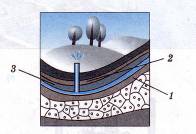 Формирование устной коммуникации, продуктивной коммуникации.Формирование учебно-познавательной компетенции: Аспекты: а) использование информации для решения учебных задач;б) применение знаний при решении проблемного вопроса на основе практической работы.В результате данного упражненияидет формирование всех УУДЭтап мотива-ции.   Выдвижение гипотезы( 2 мин)Формулирование темы и задач урока1.Объявляет тему урока и предлагает записать её в тетрадях. Ребята , давайте определим цели  сегодняшнего урока.Что самое главное на уроке? Чем интересно строение этих сосудов?Правильно. Сообщающимися сосудами называют сосуды, соединенные между собой в нижней части.1. Записывают тему урокаВместе с учителем определяют цели урока Их части соединены между собой.Сформулирована тема урока, поставлены цели и задачи.Формирование  регулятивных УУД: постановка целей занятия, планирование деятельности.Этап изучения нового материа-ла: (10мин)С сообщающимися сосудами можно проделать простые опыты. (Вся беседа сопровождается демонстрациями.)Опыт1 Равновесие жидкости в сообщающихся сосудах с однородной жидкостью.Цель опыта: исследовать поведение жидкости, находящейся в сообщающихся сосудах.Оборудование: пластиковая  трубочка,  две воронки, штатив с муфтой и лапкой, химический стакан с подкрашенной водой.Одна воронка закреплена в лапке штатива, другую держим в руках  на той же высоте.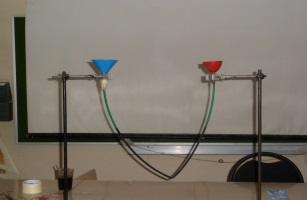 Нальем подкрашенной жидкости. Слегка поднимем трубку, которую держим в руке. Что вы наблюдаете?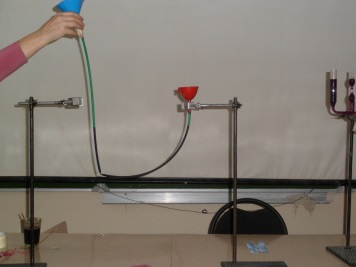 Опустим трубку. Что вы наблюдаете в этом случае?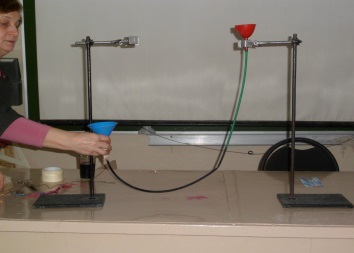  Обучающиеся говорят о том, что ждут от урока: дружной работы в группах, понимания нового материала, удачного решения задач и т. д..- Жидкость установится в обоих сосудах на одном уровне. Так же,жидкость установится в обоих сосудах на одном уровне.Жидкость установится в обоих сосудах на одном уровне. На опытах делают выводы: - жидкость установиться в обоих сосудах на одном уровне.Формирование продуктивной, устной коммуникацииФормирование  регулятивных УУД: постановка целей занятия, планирование деятельности.Этап изучения нового материа-ла: (10мин)1. Дать закон :2.Сделать выводы.1.Однородная жидкость в сообщающихся сосудах устанавливается на одном уровне (при условии, что давление  воздуха над жидкостью одинаковое).Говорит: «Сейчас мы с вами отправляемся в лабораторию. Каждому из вас предстоит провести исследование, по результатам которого каждый  должен будет сделать вывод».При выполнении исследовательской работы подготовьте ответы на вопросы:1) Изменится ли уровень жидкости, если правый сосуд будет шире левого? уже левого? если сосуды будут иметь разную форму? 2) Что произойдет, если в сообщающиеся сосуды налить две несмешивающиеся жидкости разной плотности?  Вместе с учащимися делает вывод:При изменении формы сосудов может изменяться лишь высота уровня воды в сосудах, отмеренная от уровня стола (из-за того, что изменяется объем сосудов). Однако уровни воды в сообщающихся сосудах не зависят от формы сосудов и останутся равны.Вместе с учащимися делает вывод: При равенстве давлений высота столба жидкости большей плотности меньше, чем высота столба жидкости меньшей плотности.Проговаривают друг-другу   закон.Учащиеся записывают закон в тетради.Учащиеся работают в группах по 2-3 человека. На основе своих опытов учащиеся делают выводы.Примерный вывод работы: 1.Нет, жидкость установиться в обоих сосудах на одном уровне. 2. Высота столбов жидкостей в сосудах будет разной.Учащиеся записывают закон в тетради.Оценивают свою работу на 2 этапе, заполняя лист самооценки.Формирование учебно-познава-тельной, инфор-мационной, коммуника-тивной  компетенций.Аспекты: а) Нахождение, переработка информации.б) применение знаний в нестандартной ситуации.Учатся делать выводы.Формирование коммуникативной компетенции: Аспекты:  а) владение продуктивной коммуникацией (умение работать в группе);                 Физ. минутка (1 мин).Пора немножко отдохнуть. Предлагаю всем встать на «Физминутку». Во время гимнастики включить  минусовку  «Песня Универсиады»https://x-minusovka.ru/?song=%D0%A3%D0%BD%D0%B8%D0%B2%D0%B5%D1%80%D1%81%D0%B8%D0%B0%D0%B4%D0%B0Группы включаются в соревнование, придумывают движения.Дети получают эмоциональную разрядку, отдых от учебной деятельности.Закрепление пройден-ного мате-риала :   ( 5 мин)Первичное осмысле-ние и закрепле-ние связей и отношений в объектах изучения.Где Вы наблюдали сообщающиеся сосуды на практике?- Как работает водомерное стекло?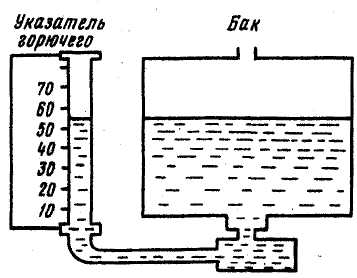 Вместе с учениками выяснить устройство водомерного стекла и шлюза.Интерактивная модель "Проведи корабль через шлюз" (N 186830) 
http://school-collection.edu.ru/programs/lms/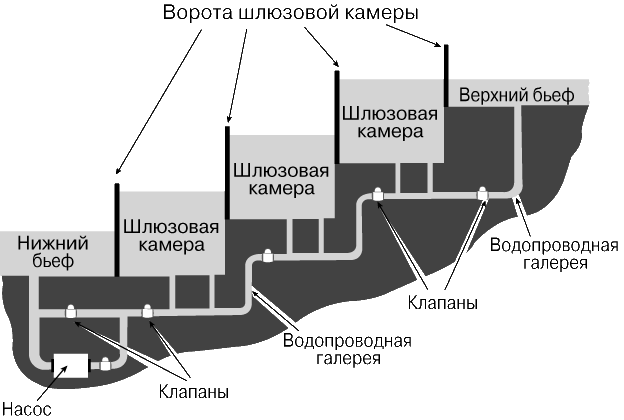 Это различные предметы посуды, гейзеры, фонтаны, шлюзы, водопровод с водонапорной башней, гидравлический пресс, водомерные стекла, артезианские колодцы, сифоны под раковиной.Формирование информационной компетенции:Аспекты: а) поиск, получение,обработка, представление и передача информации, Формирование информационной компетенции:б)систематизация и превращение информации в знание.Формирование устной, письменной, продуктивной коммуникации; формирование учебно – познавательной компетенции.- доказывать и опровергать утверждения. Первич-ное закреп-ление (15 мин)Тест для контроля знаний усвоения нового материала  на 10 минут .Вставить песочные часы для определения времени. - Поменяйте работами с соседей . Ключ на обратной стороне доски , проверяем.http://files.school-collection.edu.ru/dlrstore/669b2b33-e921-11dc-95ff-0800200c9a66/index_listing.htmlСтавить оценки в оценочный лист за изучение нового материала.Решают за 10 минут тест . Кто раньше закончил , решают дополнительное задание Проверяют работу соседя по парте.По критерии оценивания ставят оценки.Формирование учебно-познавательной компетенции: Аспекты: а) Нахождение, переработка, использование информации для решения учебных задач;Классная работа по учебнику –упражнение 18 №5 (стр.124) письменно в тетрадях.Решают на доске с объяснением.Решают в терадях, после решения  один ученик решает на доске с объяснением. Систематизация и превращение информации в знание.Оценка успешности усвоения материала             Подведе-ние итогов урока                        (2 мин)Рефлексия целей урокаИтак, давайте проверим, достигли ли вы целей сегодняшнего урока.-- Молодцы. Вы все активно участвовали на уроке .Доказали ,что вы гордость своей школы.Награждение    активных учеников.Учитель комментирует работу учащихся и ставит оценки.3. Мониторинг урока--  Да,мы достигли цели урока,  --  Наконец-то я узнал,что….- Сообщающиеся сосуды-это…  -Я знаю как располагается поверхности однородной жидкости  и разнородных жидкостей в сообщающихся сосудах…-Я запомнил ,как работают шлюзы…    --  Мне понравилось  …..Оценивают - результаты своей деятельности.Рефлек-сия   Домаш-няя работа.( 2 мин)Провести рефлексию  Домашняя работа 1) Изучить п по учебнику.2) Упр.                     Урок окончен.  Спасибо за урок!Записывают домашнее задание. Если что – то непонятно, задают вопросыУченики оценивают свою работу на уроке.Идет формирование всех УУДОценка успешности усвоения материала.Устный счет и ответИсследовательская работа , выводТест-усвоение нового материалаКлассная работаСамооценкаОЦЕНКА   заурок